В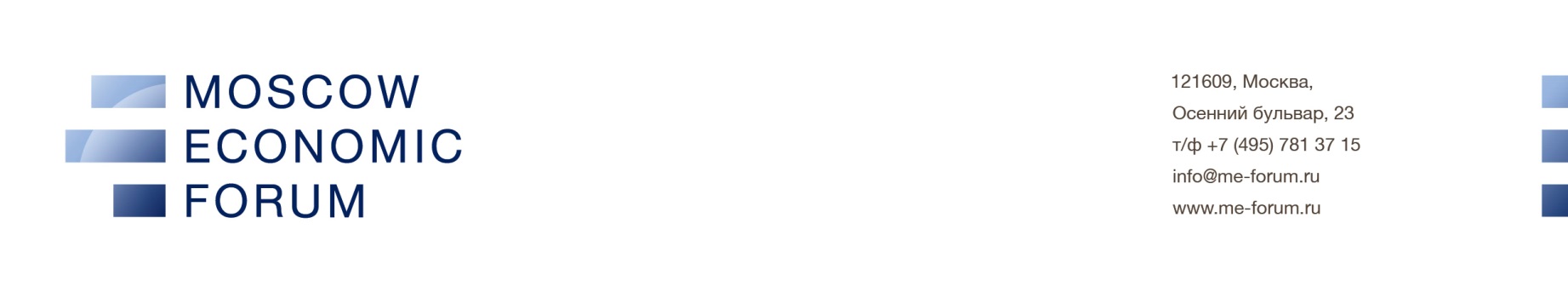 29 сентября 2015 г., вторник, 14:00Торгово-промышленная палата РоссииМосква, ул. Ильинка, 6Регистрационная форма УЧАСТНИКАЯ хочу выступить с докладом / сообщением по теме:Тезисы выступления прилагаю.Укажите, необходимо ли Вам оборудование для показа презентации Прошу аккредитовать также для участия в заседании г-на/г-жу:Пожалуйста, направьте до 25 сентября 2015 г. заполненную регистрационную форму по e-mail: info@me-forum.ru или факсу (495) 781-37-15Фамилия, имя, отчествоОрганизацияДолжностьТелефонE-mailФамилия, имя, отчествоОрганизацияДолжностьТелефонE-mail